FACSIMILE DOMANDA (da redigere in carta semplice)All’Amministrazione dell’A.S.S.T. RHODENSEViale Forlanini,95	20024 GARBAGNATE MILANESEIl sottoscritto ___________________________________________________________________ chiede di poter partecipare al concorso pubblico per titoli ed esami per la copertura 	n. 1 posto di Collaboratore Tecnico Professionale – Ingegnere (cat. D), da assegnare all’U.O.C. Gestione Contratti, bandito da codesta Azienda.Ai sensi e per gli effetti previsti dagli artt. 46 e 47 del D.P.R. 28.12.2000, n. 445, DICHIARAsotto la propria responsabilità e consapevole delle sanzioni penali previste dall’art. 76, nonché di quanto stabilito dall’art. 75 del D.P.R. 28.12.2000, n.  caso di dichiarazioni non veritiere:essere nato a ___________________ il _________________________ e di risiedere a_________________________ in Via _____________________________________;essere cittadino italiano ovvero cittadinanza equivalente secondo le equiparazioni stabilite dalle leggi vigenti, o cittadinanza di uno dei Paesi dell’Unione europea di seguito riportato: ____________________________;  essere iscritto nelle liste elettorali del Comune di  ________________________________ ovvero di non essere iscritto o di essere stato cancellato dalle liste elettorali per i seguenti motivi _____________________________________________________________________________;non aver riportato condanne penali, ovvero di aver riportato le seguenti condanne penali _____________________________________________________________________________;essere, nei confronti degli obblighi militari, nella seguente posizione ______________________;     essere in possesso del seguente titolo di studio ___________________ conseguito il ________________________ presso ______________________________________;prestare oppure avere o non avere prestato servizio presso pubbliche Amministrazioni (in caso di cessazione del rapporto di lavoro indicare la causa).Chiede infine che ogni comunicazione inerente la presente domanda venga inviata al seguente indirizzo:Via ________________________________ CAP ____________ CITTÀ’ _________________ Telefono ____________________ e-mail _________________________________.Data __________________					FIRMA ___________________________N.B.  Alla domanda il candidato dovrà allegare:Tutte le certificazioni relative ai titoli che ritiene opportuno presentare agli effetti della valutazione di merito, in originale o copia autenticata ai sensi di legge ovvero autocertificati nelle forme di cui al D.P.R. n. 445/2000, utilizzando l’ unito modulo 1  a seconda della tipologia delle situazioni da dichiarare,;Curriculum formativo e professionale, datato e firmato Elenco delle pubblicazioni e dei titoli presentati.  Quietanza comprovante l'avvenuto versamento della tassa di ammissione al concorso non rimborsabile di € 7,75#Copia di un documento di identità.MODULO 1DICHIARAZIONE SOSTITUTIVA DI CERTIFICAZIONE E DI NOTORIETA’(artt.46 e 47 del D.P.R. n. 445/2000)Il/La sottoscritto/a ........................... nato/a …………….......... il......... residente a........................... in via...................................... consapevole delle sanzioni penali previste per il caso di dichiarazione mendace, così come stabilito dall’art.76 del D.P.R. n. 445/2000,DICHIARAdi essere in possesso del/i seguente/i titolo/i di studio:________________________________________________________________________________conseguito presso___________________________________________ in data_______________;________________________________________________________________________________conseguito presso___________________________________________ in data_______________;essere iscritto all’albo professionale ________________  di ___________________ (ove richiesto);che le copie dei seguenti documenti uniti alla presente dichiarazione sono conformi agli originali:____________________________________________________________________________________________________________________________________________________________________________________________________________________________________________________________________________________________________________________________________________________________________________________________________________________________________________________________di avere prestato i seguenti servizi:* indicare se a tempo determinato, indeterminato e se subordinato, libero-professionale, consulente o altro.altro:
________________________________________________________________________________________________________________________________________________________________________________________________________________________________________________________________________________________________________________________________________________________________________________________________________________________________________________________________________________________________________________________________________________________________________________________________________________________________________________________________________________________________________________________________________________________________________________________________________________________________(indicare analiticamente tutti gli elementi necessari all’esatta individuazione delle situazioni certificate).luogo, data _______________________________firma per esteso del dichiarante _______________________________ INFORMATIVA PER IL TRATTAMENTO DEI DATI PERSONALI AL PERSONALE NEOASSUNTO Ai sensi dell’art. 13 del Regolamento Europeo n. 2016/679 del 27/04/2016 (di seguito Regolamento UE), relativo alla protezione delle persone fisiche con riguardo al trattamento dei dati personali, si forniscono le seguenti informazioni: • 	Titolare del Trattamento: il Direttore Generale dell’Azienda Socio Sanitaria Territoriale Rhodense (ASST), i cui dati di contatto sono riportati in calce. • 	Responsabile della Protezione dei dati: nominato con Deliberazione del Direttore generale n. 41 del 25/01/2018, è Veronica Bruno, contattabile ai seguenti recapiti: e-mail: privacy@asst-rhodense.it - Tel: 02.99430.1859/2034. • 	Finalità: i Suoi dati personali ed eventuali dati relativi alla salute, da Lei forniti mediante la documentazione presentata per la procedura di assunzione/mobilità, per la costituzione di altre tipologie di rapporti, o acquisiti successivamente, in relazione alla gestione della Sua posizione con l’ASST, saranno oggetto di trattamento per finalità relative agli adempimenti connessi alla gestione del rapporto di lavoro (dipendente e non) o alla gestione di altre tipologie di rapporti con l’ASST (ad esempio, a titolo esemplificativo ma non esaustivo: frequentatori, tirocinanti, specializzandi, stagisti, etc.). • 	Categorie dei dati trattati: - dati personali - dati relativi alla salute - dati genetici - dati giudiziari • 	Destinatari dei dati: i dati non saranno diffusi e/o comunicati a terzi. I dati personali acquisiti potranno essere comunicati, in relazione ad uno specifico obbligo di legge, di regolamento o di contratto, sempre nel rispetto del principio di pertinenza e non eccedenza, a soggetti terzi quali: enti assicurativi, assistenziali, società assicurative, centri di elaborazione dati, collegi professionali, enti di controllo nazionali, regionali e locali (Ministero della Sanità, Regione Lombardia, ATS, etc.). •   Periodo di conservazione: i tempi minimi di conservazione dei dati sono definiti dal Massimario di scarto della documentazione del Sistema Socio Sanitario regionale lombardo vigente, approvato con Decreto della Giunta Regionale. • 	Base giuridica: i dati saranno oggetto di trattamento sulla base di uno dei seguenti presupposti: - il trattamento è necessario all'esecuzione di un contratto di cui l'interessato è parte; - il trattamento è necessario per adempiere un obbligo legale al quale è soggetto il titolare del trattamento; - il trattamento è necessario per l'esecuzione di un compito di interesse pubblico o connesso all'esercizio di pubblici poteri di cui è investito il titolare del trattamento.•   Diritti dell’interessato: Lei potrà rivolgersi al Titolare del trattamento per far valere i Suoi diritti, previsti dagli artt. 15 e 16 del Regolamento UE, tra i quali, a titolo esemplificativo, l’accesso, la rettifica, l’aggiornamento, l’integrazione. • 	Reclami: Lei può presentare reclamo indirizzando l’istanza all’Ufficio Relazioni con il Pubblico dell’ASST, con sede in Viale Forlanini n. 95 Garbagnate Milanese, tel. 02.994301814 - email: urp@asst-rhodense.it. Il Titolare del trattamento dei datiIL LEGALE RAPPRESENTANTEDIRETTORE GENERALE DELL’ASSTSede Legale: viale Forlanini, 95  – 20024 Garbagnate Milanese – Tel.02.994.301 – Cod. Fisc. e Part. IVA: 09323530965posta elettronica certificata: protocollo.generale@pec.asst-rhodense.it – Sito web: www.asst-rhodense.itPUBBLICATO NEL BOLLETTINO UFFICIALE DELLA REGIONE LOMBARDIA N.  20  DEL   15.05.2019  E NELLA GAZZETTA UFFICIALE DELLA REPUBBLICA ITALIANA N. 47   DEL 14.06.2019 .   SCADENZA: giorno 15 luglio 2019Amministrazione ____________________________________________________________________Tipo di Rapporto*____________________________________________________________________Qualifica  __________________________________________________________________Periodo di Servizio:   dal _________________ al _______________________Impegnativa Oraria  _________________________________________________________________Causa di Risoluzione del rapporto di lavoro ___________________________________________________________________________________Amministrazione ____________________________________________________________________Tipo di Rapporto*____________________________________________________________________Qualifica  _________________________________________________________________Periodo di Servizio:   dal _________________ al _______________________Impegnativa Oraria  _________________________________________________________________Causa di Risoluzione del rapporto di lavoro ___________________________________________________________________________________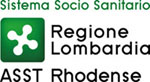 AZIENDA SOCIO SANITARIA TERRITORIALE (ASST) RHODENSEViale Forlanini, 95 – 20024 Garbagnate Milanese (MI)